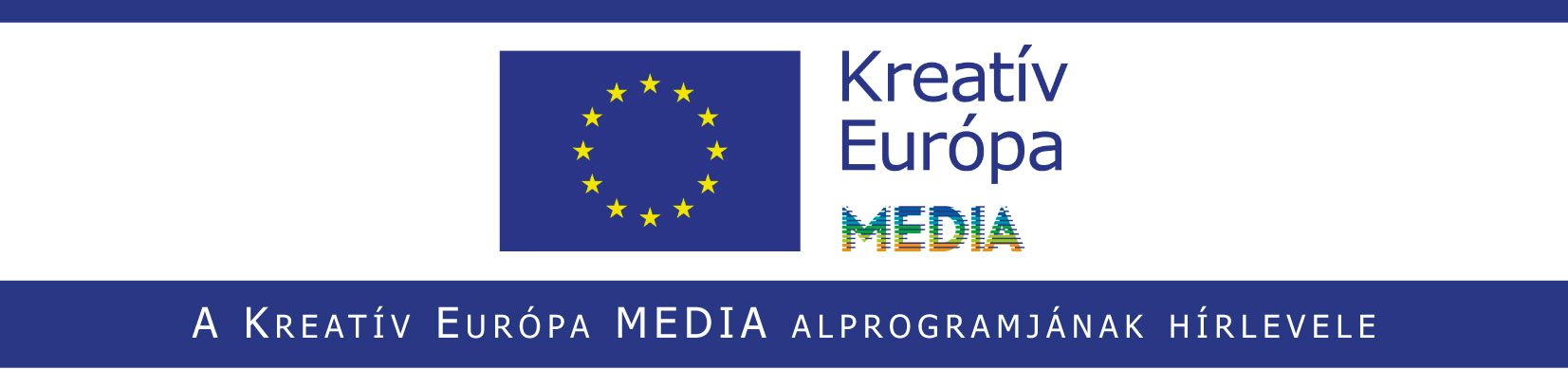 2015. június

Kövessenek minket a facebookon is!
facebook.com/KreativEuropaIroda  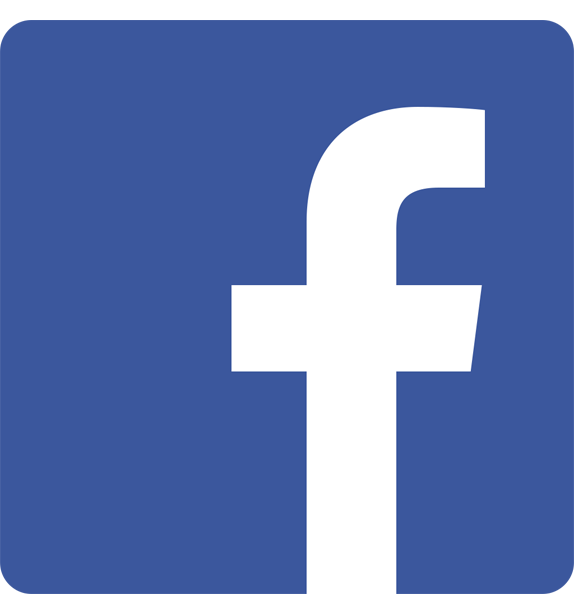 Képzési lehetőségek Európában:

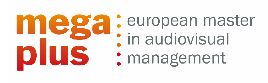 mega plus 2015A mega plus egy 9 hónapos, projekt-központú master program olyan fiatalok számára, akik hamar szeretnének karriert építeni a média világában. A mega plus azért jött létre, hogy felkészítse a következő generáció médiaipari vállalkozóit és vezetőit arra, hogy megfelelő tudással lépjenek be a szektorba és tudják kezelni ezt a közönség által meghatározott digitális és globális ipart, illetve értékes munkával segítsék a vállalatokat, ahol dolgoznak.Jelentkezési határidő 
2015. augusztus 14. Mikor és hol?
Külföldi képzési periódus: 2015. szeptember 21. – december 11., Ronda, Malaga (Spanyolország)
Szakmai gyakorlat I. és online konzultációk: 2016. január – március
MEGA végső értékelési hét: 2016. március 7 - 11., Ronda, Malaga (Spanyolország)
Szakmai gyakorlat II.: 2016. április - júniusKinek szól? 
A mega plus fiatal producereknek és a filmes szakma pályakezdőinek, illetve azoknak szól, akik más szektorból kívánnak átlépni a szórakoztatóiparba.A tréning előnyei:
Szakemberek segítségével lépésről lépésre kapnak támogatást egy vállalat felfejlődésében vagy egy projekt üzleti tervének előkészítésében. Ezenkívül a mega plus hozzájárul, ahhoz, hogy egy erős nemzetközi, professzionális hálózat alapjait fejlesszék ki a résztvevők.
A 90%-os elhelyezkedési aránnyal a mega plus kiváló referenciának számít fiatal szakemberek körében, akik be akarnak lépni a szórakoztatási szektorba, illetve lényeges referenciapont azoknál az audiovizuális vállalatoknál, akik értékes tudással rendelkező szakembereket kívánnak felvenni.További információ:
mega@mediaschool.org
Telefon: +34 952 873 944
Fax: +34 608 617 464
www.mediaschool.org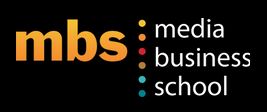 
m&idAz m&id a filmipar tapasztalt szakemberei számára szervezett projektalapú program, amely a közönség által behatárolt intelligens, megnyerő és innovatív nemzetközi marketing és forgalmazási stratégiákra helyezi a hangsúlyt.

Jelentkezési határidő: 
2015. szeptember 18.

Hol és mikor?
2015. október 19-23., Spanyolország MálagaKinek szól?
Produceri, marketinges és forgalmazási tapasztalattal rendelkező szórakoztatóipari vállalkozóknak, producereknek, vállalatvezetőknekA program célja:
Megragadni és ismertetni a digitális média és cross-platform stratégiák nyújtotta lehetőségeket a projektek piaci láthatóságának optimalizálása érdekében.Részvételi díj: 
1 800 euró (az ár tartalmazza a közlekedést, a szállást és az ellátást)Elérhetőség:
Laura Almellones
E: mid@mediaschool.org
T: +34 649 459 125További információ 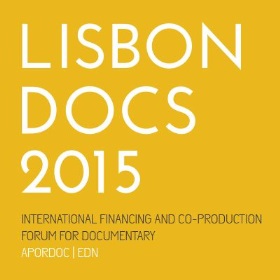 
Lisbon Docs 2015A Lisbon Docs – International Financing and Co-production Forum for Documentary mérföldkő olyan filmes szakemberek számára, akik érdeklődnek a nemzetközi finanszírozási és koprodukciós stratégiaépítés iránt.Jelentkezési határidő:
2015. augusztus 15.

Mikor és hol? 
2015. október 10-15., Portugália, LisszabonA tréning előnyei: 
A kiválasztott projektek fejlesztésére 3 napos workshop keretében kerül sor ismert filmes szakemberek segítségével. Ezt követően potenciális finanszírozók és társproducerek előtti pitching fórumon lehet bemutatni a projekteket.További információ

Dok Industry Co-Pro & Net Lab Conference

A DOK Leipzig dokumentumfilmes szakemberek jelentkezését várja 5. interaktív Net Lab Konferenciájára és projektek leadását várja a 11. Nemzetközi Koprodukciós Találkozójára.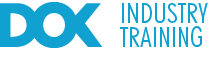 Jelentkezési határidő: 
2015. július 31.Program:
Net Lab Conference
Magas szintű networking-lehetőség, nemzetközi know-how filmes, média szakemberek, programozók, tervezők, finanszírozók számára.
Co-Production Meeting
Networking, találkozás nemzetközi döntéshozókkal, tájékoztatás a legfrissebb koprodukciós lehetőségekről kezdeti gyártási fázisban lévő dokumentumfilmes projektekkel jelentkezőknek.Elérhetőség:
Net Lab - Britta Senn senn@dok-leipzig.de
Co-Pro - Brigid O'Shea oshea@dok-leipzig.deTovábbi információ:
Co-Production Meeting
Net Lab Conference 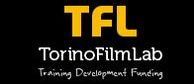 
TorinoFilmLab 2015 - Stories of Audience EngagementA Creative Europe Desk Berlin-Brandenburg és a TorinoFilmLab egynapos konferenciát szervez közönségépítés témakörben.Jelentkezési határidő: 
2015. június 10.

Mikor és hol? 
2015. július 6., Németország, Berlin

A tréning előnyei:
A kezdeményezés a tartalom és a közönség kölcsönhatására fókuszál a művészetek és a média különböző területein a filmtől a zenéig, a színháztól a könyvkiadásig.A program célja:
Összegyűjteni e területek szakembereit, hogy egy egész napos intenzív kutatás és vita keretében közösen gondolkozzanak a kérdéskör új dimenzióiról és alternatív felfogásairól.Részvételi díj: 
30 euróElérhetőség:
Agata Czerner
scriptandpitch@torinofilmlab.itBővebben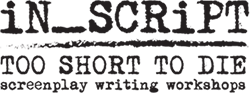 
iN SCRiPT – Too Short To DieA Too Short To Die c. workshopra olyan ambiciózus forgatókönyvírók és rendezők jelentkezését várják, akik szeretnék rövidfilmes projektjüket kiemelkedő nemzetközi oktatók segítségével fejleszteni.Jelentkezési határidő: 
2015. augusztus 1.

Mikor és hol? 
2015. szeptember 27 – október 3., Litvánia, Anyksciai

A tréning előnyei:
A képzés, amely nagy hatású rövidfilm-forgatókönyvek írásához szükséges analitikus és kreatív készségek fejlesztésére fókuszál, két session-t - egy helyi és egy online workshopot - foglal magában.Elérhetőség: 
workshop@inscript.ltTovábbi információ

Screen4all Campus - New funding sources and disruptive uses and technologies for TV, film and new screens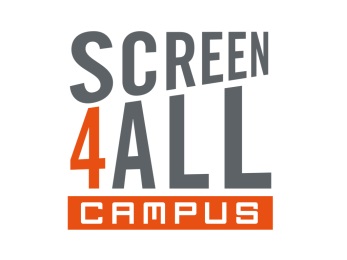 E komplex és összefüggésekkel teli világában a filmes szakemberek számára  alapvető fontosságú, hogy a filmkészítés folyamatának lépéseivel kapcsolatos ismereteiket bővítsék, egészen az előkészítéstől a forgalmazásig. A Screen4all olyan új képzési program, amely alkalmazkodva a piaci igényekhez, az innovációra helyezi a hangsúlyt a digitális korba történő hatékony beilleszkedés érdekében.Jelentkezési határidő: 
2015. szeptember 18.

Mikor és hol? 
2015. október 12-16., Franciaország, PárizsA tréning előnyei: 
Ez a gyakorlatias és pragmatikus képzés a legoptimálisabb döntésekhez szükséges kulcsfontosságú információkkal látja el a résztvevőket, figyelembe véve a technológia, finanszírozás, forgalmazási lehetőségek, illetve a közösségi hálózatok kérdésköreit.

Részvételi díj: 
900 euró (az ár tartalmazza a konferenciákat, kávészüneteket, ebédeket, tananyagot és a helyi közlekedést)
Ösztöndíjra szeptember 1-ig lehet pályázni.

Elérhetőség: 
stephan@avancerapide.comTovábbi információHírek: 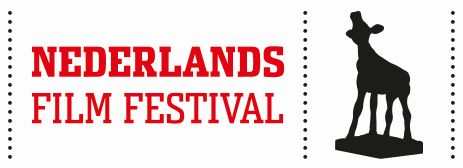 
Holland Film Meeting Co-production Platform 20154 napos platform az európai országok közötti együttműködésért és koprodukciókért.Jelentkezési határidő: 
2015. június 15.

Mikor és hol? 
2015. szeptember 24-27., Hollandia, UtrechtJelentkezés: 
európai koprodukcióra készülő, minimum 70 perces filmek helyi finanszírozású tervvel (játékfilm, animáció és dokumentumfilm). Maximum 2 képviselő/projekt; a meghívás tartalmazza: szállás (3 éj), utazási költségekTovábbi információ és jelentkezés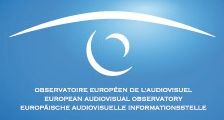 
EAO Filmtámogatási Konferencia MontenegróbanA European Audiovisual Observatoryés a Montenegro’s Agency for Electronic Media közös konferenciát szervez Filmtámogatási Tervek – Európai Áttekintés címmel. A strasbourgi Európa Tanács részét képző Observatory elnöke 2015-ben Montenegró.Mikor és hol? 
2015. június 11. 15:00-18:00, Hotel Podgorica, UI. Svetlane Kane Radević, PodgoricaKinek szól?
A konferencián való részvétel nyitott minden montenegrói média szakértő, újságíró  és oktató számára. A teljes program itt érhető el, a regisztrációhoz szükséges nyomtatvány pedig itt található.Témák:
Az Observatory a jelenlegi  európai filmtámogatási trendekről és hosszú távú gazdasági hatásaikról szóló előadással nyitja meg a konferenciát. A filmalapok finanszírozásához szükséges jogi alapokat is vizsgálja majd az Observatory. Emellett Montenegró nemzeti kontextusára összpontosítva, a filmipar jogi kereteit és a montenegerói műsorszórók várakozásait és kihivásait is bemutatják. 
A vitafórum további európai országok számára is lehetőséget nyújt, hogy megosszák filmtámogatási tapasztalataikat. A résztvevő országok közül Bulgára és a “Macedónia Volt Jugoszláv Köztársaság” fejti ki részletesen, hogyan alakítják ki a filmalapjaik elindításához szükséges forrásokat, támogatási kritériumokat és feltételeket, illetve az esetleges visszafizetési feltételeket. A fórum szintén vizsgálja majd a támogatások hatását a más országokkal közösen létrehozott koprodukciók népszerűsítésére.Bővebben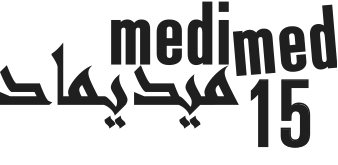 
MEDIMED 2015Háromnapos dokumentumfilm vásár és pitching fórum. 

Jelentkezési határidő: 
2015. június 30.

Mikor és hol? 
2015. október 9-11., Spanyolország, BarcelonaKinek szól?
Dokumentumfilmes alkotóknak és producereknekJelentkezés:
2014 vagy 2015 folyamán gyártott dokumentumfilmek 24’ és 52’ perces kategóriákban, műfaji korlátok nélkül, valamint dokumentumfilm projektek az alábbi feltételekkel:- legalább 25% finanszírozás biztosított és/vagy- televíziós bemutatás biztosított és/vagy- koprodukciós megállapodás létrejött.Jelentkezési lap Elérhetőség és további információ:
C/ Girona 20, 5th floor
08010 Barcelona
PH +34 93 556 09 91
FAX +34 93 247 01 65
medimed@apimed.org
www.medimed.org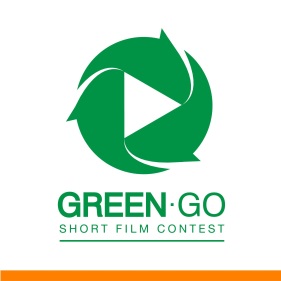 
Aranyásó Gyermekek és a Méltányos Kereskedelem - Nemzetközi RövidfilmversenyA CEEweb a Biológiai Sokféleségért idén ötödszörre hirdeti meg a Green-Go Nemzetközi Rövidfilmversenyt!Pályázási határidő: 
2015. szeptember 15.Több százezer gyermek dolgozik ma Afrika-szerte aranybányákban. Az évente lecserélt mobiltelefonokba szükséges több mint ötezer tonna kobalt többségét rabszolgakörülmények között bányásszák ki. Az európai erdők egy része eltűnőben van. Mindez ellen indít kampányt a CEEweb a Biológiai Sokféleségért egyesület európai partnereivel. A kampány keretében Green-Go címmel Nemzetközi Rövidfilmversenyt hirdetnek.Az ötödik éve meghirdetett nagyszabású Green-Go rövidfilmversenyre a világ minden tájáról lehet nevezni - a nyertes filmeket döntéshozók és a nagyközönség számára magas szintű és egyéb rendezvényeken mutatják be Európa szerte. Az idei rövidfilmverseny egy most induló európai kampány része, amely a fenntartható és etikus nyersanyag-kitermelés és fogyasztás politikai és közösségi szintű előmozdítását tűzte ki célul.A pályázati kiírás részletei:
FORGASS EGY RÖVIDFILMET ÉS LÉGY RÉSZE A VÁLTOZÁSNAK!
Téged sem hagy hidegen, hogy gyerekek kockáztatják egészségüket és életüket a bányákban? Megdöbbentő hallani, hogy az egykor virágzó természet eltűnőben van? Szerinted a fair trade nem csak egy múló hóbort?Kategóriák:
1. Fogyasztásunk lábnyoma
Mit gondolsz a túlfogyasztás problémájáról? Tettél már lépéseket a fenntarthatóbb életmódért? Inkább a fair-trade termékeket választod? Ha lehet, helyi termelőktől vásárolsz?
Forgass filmet a túlzott mértékű fogyasztásról, vagy adj ötleteket, hogyan csökkentsük azt! Inspirálj másokat is!
2. A nyersanyagok valódi ára
Te is látod a nyersanyag-kitermelés árnyoldalait? Tudtad, hogy világszerte 1 millió gyermek dolgozik bányákban? Mit gondolsz a bányászatról, az olajkitermelésről, ennek környezeti és emberi jogi következményeiről?
Forgass filmet és emeld fel a hangodat az emberek és természet védelmében!
3. A természet része vagy. Élj vele!
Képzeld el, hogy egy bírósági tárgyaláson az európai természet jövőjéről döntenek. Megőrizzük vagy feláldozzuk? Az egyetlen érv a természet mellett három rövidfilm lenne, amelyikből egyik a Tiéd. Mit mutatna meg? Csodálatos tájakat, emlékeket, vagy bizonyítékokat a természet társadalmi hasznáról, a zöld munkahelyek teremtéséről? Vagy netán van jobb ötleted?
Forgass filmet és állj ki az európai természet mellett!Jelentkezés:
A kisfilm legyen:
- max. 4 perc, de lehetőleg 60-90 másodperc hosszú
- bármilyen műfajú (rajzfilm, animációs film, bábfilm, dokumentumfilm, riport, stb.)
- bármilyen filmformátumú
- nagyfelbontású (minimum 720 pixel széles)Eredményhirdetés:
A zsűri mindhárom kategóriában egy-egy nyertest választ. Emellett az online legtöbb
szavazatott kapott rövidfilm közönségdíjban részesül.
Eredményhirdetés: 2015. október 15.Díjak:
Kategóriagyőztesek: online áruházban levásárolható ajándékutalvány 700 EUR értékben
Közönségdíjas: online áruházban levásárolható ajándékutalvány 500 EUR értékbenTanúságtétel:
Nem szeretnél filmet forgatni, de azért elmondanád a véleményedet a fenti kérdésekről?
Küldd el az üzenetedet videó formájában és mi biztosítjuk, hogy hangod eljusson azokhoz,
akiknek a döntés a kezében van!
A videóüzenetek maximum 30 másodpercesek lehetnek.A legjobb rövidfilmeket döntéshozók előtt és egyéb rendezvényeken mutatjuk be! A
videóüzenetekből egy filmkollázs készül.
Korábbi győztes filmek és bővebb információ a versenyről, a jelentkezés feltételei és
jelentkezési lap: www.greengofest.euElérhetőség: 
Zólyomi Ágnes (+36 30) 347 3797




DOK Leipzig: 58th International Leipzig Festival for Documentary and Animated Film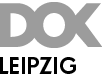 Kezdetét vette a DOK Leipzig fesztiválra történő jelentkezési időszak.Jelentkezési határidők:
2015. május 18. (2015. május 1. előtt elkészült filmek)
2015. július 13. (végső filmes határidő, interaktív projekt leadási határidő)

Mikor és hol? 
2015. október 26. – november 1., Németország, LipcseJelentkezés:
Az idei DOK Leipzig fesztiválra 2014. október 1. előtt nagyközönség előtt be nem mutatott bármilyen hosszúságú 2014-2015-ös animációs, dokumentum-, és animadoc filmekkel lehet jelentkezni. A DOK Leipzig idén először megnyitja kapuit az interaktív projektek előtt is. A filmen túlmutató technikai elemekkel bíró innovatív audiovizuális munkák beérkezését is várják a szervezők.
Mindenfajta célközönségnek szánt filmmel és interaktív alkotással lehet jelentkezni – a gyermekeknek és tinédzsereknek szóló műveket szintén nagy örömmel fogadják.További információ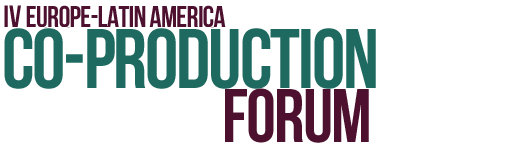 
Europe – Latin America Co-Production Forum 2015A San Sebastian Film Festival keretében negyedik alkalommal kerül megrendezésre a Europe – Latin America Co-Production Forum esemény. Jelentkezés határidő: 
2015. június 15.

Mikor és hol?
2015. szeptember 21-23., Spanyolország, San SebastiánA tréning előnyei:
Új audiovizuális projektek bemutatására nyújt lehetőséget, koprodukciós megállapodásokat tesz lehetővé és erősíti a szakmai együttműködést.

Jelentkezés:
Az eseményre minimum 60 perces, fejlesztés alatt álló európai és latin-amerikai filmek nevezését várják. Az európai projekteknek speciális módon kapcsolódniuk kell Latin-Amerikához. 

Előnyben részesülnek a nemzetközi fórumon első alkalommal bemutatásra kerülő projektek. A rendezvényen maximum 20 kiválasztott projekt vehet részt.Bővebben


East Silver Market 2014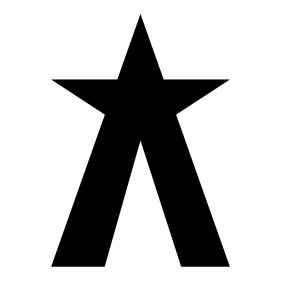 A 12. East Silver dokumentumfilm szemlesorozat, amely a kelet-, illetve közép-európai dokumentumfilmekre specializálódik, megnyitotta jelentkezési időszakát. 

Jelentkezési határidő: 
2015. június 30.A tréning előnyei:
A résztvevők csatlakoznak az egyik legnagyobb, nemzetközileg elismert kreatív kelet- és közép-európai animációs és televíziós dokumentumfilmes adatbázishoz.Jelentkezés:
Az East Silver Market 2014 felhívás a 2014. január 1. után befejezett dokumentumfilmekre vonatkozik, amelyek angol felirattal, vagy angol nyelvű alámondással, és trailerrel rendelkeznek.
A jelentkezés a 19. JIHLAVA IDFF - nemzetközi dokumentumfilm fesztiválra is érvényes.
A szemlére a honlapon található online adatlap kitöltésével, 2 DVD felvétellel, továbbá egyéb sajtó, ill. promóciós anyagokal lehet jelentkezni.Elérhetőség és további információ:
Zdenek Blaha
info@eastsilver.net
Tel: (+420) 224 214 858EAST SILVER Market, Oct 23 - 28, 2012
Institute of Documentary Film
Stepanska 14
110 01 Prague 1
Czech Republic
www.eastsilver.netPályázati eredmények:

Eredmények 17/2014 Gyártás-előkészítés / Egyedi projektek 1. határidő
Eredmények 29/2014 Piaci hozzáférés
Eredmények 23/2014 Szelektív mozi forgalmazás 1. határidő
Eredmények 21/2013 Forgalmazói ügynökségek

Közelgő pályázati határidők: 

Általános tudnivalók: A Kreatív Európa program keretében minden pályázatot online kell beküldeni egy úgynevezett eFormon, azaz elektronikus jelentkezési lapon keresztül. A pályázás első lépéseként regisztrálni kell a pályázó céget az alábbi portálon, hogy létrehozzuk a cég saját ECAS (European Commission Authentication Service) hozzáférését:https://ec.europa.eu/education/participants/portal/desktop/en/home.htmlAz ECAS account létrehozása után regisztrálnunk kell a pályázó céget 7 egyszerű lépésben a következő oldalon:https://ec.europa.eu/education/participants/portal/desktop/en/organisations/register.htmlA regisztrációs folyamat végén a pályázó kap egy úgynevezett PIC személyi azonosítókódot, aminek segítségével hozzáférhetünk az eFormokhoz, és megkezdhetjük a pályázat elkészítését.Kérjük, mindenképpen tartsák szem előtt, hogy az eFormokat minden esetben az adott határidő napján legkésőbb déli 12 óráig (CET) lehet elküldeni, de nem ajánlatos az utolsó napig várni a pályázat beküldésével, mert a nagy forgalom leterhelheti az internetes rendszert. 23/2014 Szelektív mozi forgalmazás
2. határidő: 2015. július 31.27/2014 Automatikus mozi forgalmazás
Újra-befektetés: 2016. augusztus 2.28/2013 Automatikus mozi forgalmazás 
Újra-befektetés: 2015. július 31.21/2013 Forgalmazói ügynökségek
Újra-befektetés: 2016. március 1.
Bővebben a pályázatokról: http://media.kreativeuropa.hu/palyazatok1.html  Üdvözlettel, 	

Paszternák Ádám 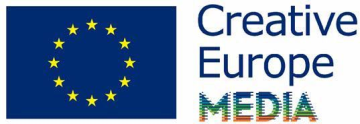 Kreatív Európa Iroda /Creative Europe Desk Hungary 
MEDIA alprogram / MEDIA Sub-programme
Kreatív Európa Nonprofit Kft.
H-1145 Budapest, Róna u. 174.
I ép. III/304.
Tel: +36 1 300 7202